 Печатное издание Калининского сельского поселения Вурнарского районаБЮЛЛЕТЕНЬКалининского сельского поселения Вурнарского района Чувашской Республики***Выпуск с 10 марта 2007 года***24 ноября   2021 год, *** №23  (471)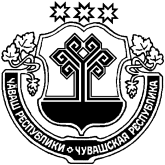 О назначении Смирновой О.Н. на должность главы Калининского сельского поселения Вурнарского района Чувашской Республики по результатам конкурса	В соответствии пунктом 14 статьи 35 Федерального  закона от 06.10.2003 года  № 131-ФЗ «Об общих принципах организации местного самоуправления в Российской Федерации», с пунктом 11  статьи 30 Закона Чувашской Республики от 18.10.2004 года № 19 «Об организации местного самоуправления в Чувашской Республике» и статьей 34 Устава Калининского сельского поселения Вурнарского района Чувашской Республики и Положением о порядке проведения конкурса на замещение главы Калининского сельского поселения Вурнарского района Чувашской Республики, утвержденного решением Собрания депутатов Калининского сельского поселения Вурнарского района Чувашской Республики от 29.09.2015 г. №1-9, Собрание депутатов Калининского сельского поселения Вурнарского района  Чувашской Республики четвертого созыва РЕШИЛО:  1. Согласиться с решением Комиссии по проведению конкурса на замещение должности главы Калининского сельского поселения Вурнарского района Чувашской Республики о признании победителем конкурса Смирнову Ольгу Николаевну.2. Назначить с 01 декабря 2021 года на должность главы Калининского сельского поселения Вурнарского района Чувашской Республики Смирнову Ольгу Николаевну.3. Предложить председателю Собрания депутатов Калининского сельского поселения Вурнарского района Чувашской Республики заключить контракт с Смирновой Ольгой Николаевной, главой Калининского сельского поселения Вурнарского района Чувашской Республики на срок полномочий Собрания депутатов Калининского сельского поселения Вурнарского района Чувашской Республики четвертого созыва, но не менее чем на 2 года.4.Настоящее решение вступает в силу после его официального опубликования.Вр.и.о.главы Калининского сельского поселенияВурнарского района Чувашской Республики                                            Е.Г.Петрова                                                       О досрочном прекращении полномочий депутата Собрания депутатов Калининского сельского поселения Вурнарского района Чувашской Республики четвертого созыва по одномандатному избирательному округу №3 Смирновой О.Н. в связи с отставкой по собственному желаниюРуководствуясь частью 6, пунктом 2 части 10 статьи 40 Федерального закона от 06.10.2003 №131-ФЗ «Об общих принципах организации местного самоуправления в Российской Федерации»; пунктом 2 части 6 статьи 35 Закона Чувашской Республики от 18 октября 2004 г. N 19 «Об организации местного самоуправления в Чувашской Республике»; пункта «б» части 1 статьи 38 Устава Калининского  сельского поселения Вурнарского района Чувашской Республики, на основании заявления Смирновой Ольги Николаевны от 23.11.2021 о досрочном прекращении полномочий депутата в связи с отставкой по собственному желанию из-за избрания на должность, замещение которой несовместимо с полномочиями депутата, Собрание депутатов Калининского сельского поселения Вурнарского района  Чувашской Республики четвертого созыва РЕШИЛО:Освободить от исполнения полномочий председателя постоянной комиссии Собрания депутатов Калининского сельского поселения Вурнарского района Чувашской республики четвертого созыва  по вопросам экономической деятельности, бюджету, финансам, налогам и сборам Смирнову Ольгу Николаевну, депутата по Калининскому одномандатному избирательному округу № 3;Прекратить досрочно полномочия депутата Собрания депутатов Калининского сельского поселения Вурнарского района Чувашской Республики четвертого созыва по Калининскому одномандатному избирательному округу №3 Смирновой Ольги Николаевны в связи с отставкой по собственному желанию из-за избрания на должность, замещение которой несовместимо с полномочиями депутата, с 24 ноября 2021 года.Настоящее решение вступает в силу с момента его принятия.Вр.и.о. главы Калининского сельского поселенияВурнарского района Чувашской Республики					Е.Г. ПетроваИсп. Петрова Е.Г.тел.: 8(83537)60-3-71Вр.и.о главы Калининского сельского поселенияВурнарского района Чувашской Республики                                                Е.Г.Петрова			ЧĂВАШ РЕСПУБЛИКИВĂРНАР РАЙОНĚЧУВАШСКАЯ РЕСПУБЛИКА ВУРНАРСКИЙ РАЙОН НУРАС ЯЛ ПОСЕЛЕНИЙĚН ДЕПУТАТСЕН ПУХĂВĚ ЙЫШĂНУ24   ноября   2021 г   №  15-1Нурас салиСОБРАНИЕ ДЕПУТАТОВ КАЛИНИНСКОГО СЕЛЬСКОГО ПОСЕЛЕНИЯ РЕШЕНИЕ24 ноября    2021 г   №  15-1село КалининоЧĂВАШ РЕСПУБЛИКИВĂРНАР РАЙОНĚЧУВАШСКАЯ РЕСПУБЛИКА ВУРНАРСКИЙ РАЙОН НУРАС ЯЛ ПОСЕЛЕНИЙĚН ДЕПУТАТСЕН ПУХĂВĚ ЙЫШĂНУ24  ноября    2021 г   №  15-2Нурас салиСОБРАНИЕ ДЕПУТАТОВ КАЛИНИНСКОГО СЕЛЬСКОГО ПОСЕЛЕНИЯ РЕШЕНИЕ24 ноября    2021 г   №  15-2село КалининоРедактор издания- Е.Г.Петрова. Муниципальное средство массовой информации Учредитель Калининское сельское поселение Вурнарского района Чувашской Республики. Наш адрес: 429212 Чувашия Вурнарский район село Калинино улица Ленина дом №12. Тираж 5 экз.